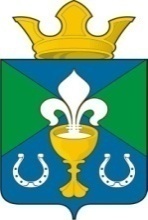 
РОССИЙСКАЯ ФЕДЕРАЦИЯСВЕРДЛОВСКАЯ ОБЛАСТЬГЛАВА МУНИЦИПАЛЬНОГО ОБРАЗОВАНИЯ ОБУХОВСКОЕ СЕЛЬСКОЕ ПОСЕЛЕНИЕ П О С Т А Н О В Л Е Н И Е от  29.09.2017г.                                №  230 с. Обуховское О минимальном размере оплаты трудаВ целях обеспечения соблюдения требований статьи 133.1 Трудового кодекса Российской Федерации, Соглашения между Правительством Свердловской области, Федерацией профсоюзов Свердловской области, Свердловским областным Союзом промышленников и предпринимателей от 30 августа 2017 года № 151 «О минимальной заработной плате в Свердловской области», на основании Постановления Главы муниципального образования Камышловский муниципальный район от 26 сентября 2017 года № 639 «О минимальном размере оплаты труда», и руководствуясь статьей 26 Устава муниципального образования «Обуховское сельское поселение»ПОСТАНОВЛЯЮ:1. Установить размер минимальной заработной платы работников муниципальных казенных учреждений с 01 октября 2017года в сумме 9217 рублей.2. В размер минимальной заработной платы включается тарифная ставка, оклад (должностной оклад), а также компенсационные выплаты (доплаты и надбавки компенсационного характера, в том числе за работу в условиях, отклоняющихся от нормальных, работу в особых климатических условиях и на территориях, подвергшихся радиоактивному загрязнению, и иные выплаты компенсационного характера) и стимулирующие выплаты (доплаты и надбавки стимулирующего характера, премии и иные поощрительные выплаты).3. Обязать руководителей муниципальных казенных учреждений производить выплаты заработной платы работникам в соответствии с установленным Соглашением минимальным размером оплаты труда с 01 октября 2017 года в сумме 9217 рублей, в пределах средств, предусмотренных муниципальным учреждениям в бюджетных сметах на 2017год.4. Настоящее Постановление вступает в силу с 01 октября 2017 года.5. Разместить настоящее Постановление на официальном сайте администрации муниципального образования «Обуховское сельское поселение» (www.обуховское.рф)6.  Контроль за исполнением настоящего Постановления оставляю за собой.Глава муниципального образования "Обуховское сельское поселение"                                           В.И.Верхорубов